Лекция 64. 	ГАЗООЧИСТКА НА АТОМНЫХ ЭЛЕКТРОСТАНЦИЯХ4.1. 	ВЕНТИЛЯЦИОННЫЕ УСТАНОВКИ АЭСГлавное здание атомных электростанций разделено по зонам:
зона строгого режима, где возможно воздействие на персонал радиационного излучения, а также загрязнение воздуха и конструкций радиоактивными веществами 
В этой зоне все помещения подразделяются на 
необслуживаемые полуобслуживаемые.

При работающем реакторе присутствие персонала в необслуживаемых помещениях не допускается, а в полуобслуживаемых — допустимо лишь периодическое, чтобы суммарная доза облучения не превышала допустимой., 
зона свободного режима, в которой полностью исключено воздействие радиационных факторов. В соответсвии с этим системы вентиляции АЭС, включают установки
для вентиляции помещений зоны свободного режима, для специальной технологической вентиляции.
Назначение первых - поддержание санитарно-гигиенических норм по температуре, влажности и запыленности. В этом случае можно ограничиться естественной аэрацией.Вторые работают по приточно-вытяжной схеме, которая обеспечивает надежную вентиляцию всего помещения, а потоки воздуха направляет из наиболее «чистых» зон в более «загрязненные», исключая перетечки в обратном направлении.Вентиляционные установки АЭС, которые состоят из большого числа агрегатов, перекачивающих «чистый» и «загрязненный» воздух, объединеняют в вентиляционных центрах. Это позволяет улучшить их обслуживание и сократить персонал, целесообразно использовать цеховые площадки и исключает устройства для борьбы с аэродинамическим шумом. Недостаток вентиляционных центров - увеличение протяженности воздуховодов.Вентиляционные центры размещаются в отдельных зданиях или в пристройках к главному зданию: Приточный, «чистый», вентиляционный центр располагается со стороны машинного зала, свободной от радиоактивных примесей.Вытяжной, «грязный», вентиляционный центр располагается в пристройке к реакторному залу. При этом: сокращаются трассы соответствующих воздуховодовнаилучшим образом обеспечивается ступенчатость спецвентиляциилучше удовлетворяются требования к компоновке и обслуживанию, неодинаковые для этих центров. Работа вентиляционных систем контролируется службой КИПиА, а контроль за качеством приточного и удаляемого воздуха ведет служба дозиметрии.Выброс воздуха в атмосферу после вытяжного вентиляционного центра производится через вентиляционные трубы. Высота труб для реакторов с тепловой мощностью более 300 МВт должна быть не менее 100 м. Увеличение высоты трубы приводит к повышению ее стоимости, однако позволяет идти на большие концентрации радиоактивных веществ и несколько упрощает и удешевляет очистные сооружения. Оптимальная высота вентиляционной трубы определяется технико-экономическим расчетом при соблюдении требуемых условий с технологической и радиационной точек зрения.Вытяжные воздуховоды прокладываются с небольшим уклоном в одну сторону для дренажа влаги, образующейся из водяных паров. Дренаж производится в баки «грязного»» конденсата для последующей очистки.4.1.1. Специальная технологическая вентиляцияПри разработке и проектировании систем вентиляции АЭС специальной технологической вентиляции уделяется особое внимание Первая задача этой вентиляции - поддержание концентраций всех радиоактивных примесей на уровне ниже предельно допустимых, устанавленных службой дозиметрии 
для полуобслуживаемых помещениий – в процессе эксплуатации оборудования для необслуживаемых помещенияй - в процессе ремонта оборудования.Кроме того, эта вентиляция для зоны строгого режима решает попутно задачи обычной санитарно-гигиенической вентиляции, установленные для зоны свободного режима.Основными требованиями к специальной вентиляции - высокая эффективность и надежность: 
При работающем реакторе перерывы в работе этой системы недопустимы. 
При этом назначение вентиляции — не ликвидация результатов нарушений эксплуатации, а поддержание радиационно-безопасных условий работы персонала 
в отсутствие таких нарушений.При перерывах в работе реактора система специальной вентиляции должна продолжать работуСистема должна быть разомкнутой Вторая задача вентиляционных установок зоны строгого режима является обеспечение заданных температурне выше 50°С в полуобслуживаемых помещенияхне выше 70°С в необслуживаемых помещениях. Если разомкнутая приточно-вытяжная вентиляция с этой задачей не справляется, то система дополняется специальной системой для отвода теплоты, которая должна быть замкнутой, т. е. с рециркуляцией.Отдельные помещения зоны строгого режима различаются по степени радиоактивности. Кроме того, отличаться по радиоактивности может и оборудование, размещенное в одной и той же части здания. Для создания наиболее благоприятной радиационной обстановки при проектировании систем специальной вентиляции обязательны следующие правила:
к одной вентиляционной системе недопустимо параллельное подсоединение помещений разной степени радиоактивности;для уменьшения производительности вентиляционных установок помещения различной степени активности могут быть подсоединены к одной вентиляционной установке при последовательном подключении, т.е. с применением ступенчатой системы вентиляции. При этом приточный воздух подается в обслуживаемые помещения и коридоры, откуда через клапаны избыточного давления перепускается в необслуживаемые помещения, а из них удаляется вентиляторами вытяжных установок.из мест повышенной радиоактивности должна осуществляться отдельная вентиляция для локализации радиоактивности, уменьшения общей производительности вентиляционных установок и улучшения общей радиационной обстановки;100%-ное резервирование вентиляционных агрегатов с автоматическим включением резервных агрегатов и автоблокировкой электродвигателей клапанов приточной и вытяжной систем с двигателями соответствующих вентиляционных установок;выбор производительности вентиляционных установок должен делаться с учетом:
 перегрузок (для реакторного зала); условий проведения ремонтных работ для оборудования первого контура,эксплуатационных нарушений, не требующих останова реактора, например наличия дефектов оболочек у 1% общего количества твэлов.Ориентировочные значения кратности воздухообмена в зоне строгого режима составляют: Эти значения уточняются в соответствии с предельно допустимыми концентрациями радиоактивных изотопов в условиях эксплуатации данного помещения.Наибольшая радиоактивность имеется в боксах главных циркуляционных насосов и главных задвижек, а также в боксах парогенераторов. Здесь же могут иметь место протечки активного теплоносителя. Поэтому в этих помещениях при ремонтных работах должен быть обеспечен 3-5 — кратный обмен воздуха с учетом включения резервных вентиляторов.4.2. 	ДЕЗАКТИВАЦИЯ ГАЗООБРАЗНЫХ РАДИОАКТИВНЫХ ОТХОДОВСистема технологической спецвентиляции может частично использоваться для удаления радиоактивных технологических сдувок газа. Однако на атомных электростанциях существует большое разнообразие технологических сдувок, при этом бывают периоды повышенной газовой активности, требующие организации специальной дезактивации газообразных выбросов, например периоды перегрузок. Поэтому на АЭС предусматриваются установки для дезактивации газообразных радиоактивных отходов, в основном инертных газов и йода. Эти газы имеют небольшой период полураспада и, если их выдержать в газгольдерах несколько часов, распадаются:
При этом образуются новые радиоактивные вещества в виде аэрозолей с меньшей активностью. Такие аэрозоли можно задержать фильтрами, которые предусматриваются в системе дезактивации газообразных радиоактивных отходов. Система проектируется с учетом не только нормальных условий эксплуатации, но 
и возможных аварийных ситуаций.Применяютсяпростая выдержка в газгольдерах, выдержка газов в сочетании с их адсорбцией. Первый метод проще, но очень громоздок, поэтому применение его в процессе нормальной эксплуатации ограничивается атомными электростанциями относительно небольшой мощности.Второй метод менее громоздок, но дороже, поэтому его можно рассчитывать только на нормальную эксплуатацию, но не на период перегрузки и аварийной ситуации, так как эти периоды хотя и кратковременны, но требуют единовременной обработки больших количеств газообразных радиоактивных отходов.Для мощных атомных электростанций наиболее целесообразно сочетание обоих методов, причем установка газгольдеров рассчитывается на возможные аварийные ситуации и   перегрузки. В эти периоды считается возможным повышение норм радиоактивных выбросов (см. табл. 1.6) за счет однократного выброса в трубу в 5 раз большей радиоактивности,
но при соблюдении суммарной недельной нормы в соответствии с табл. 1.6.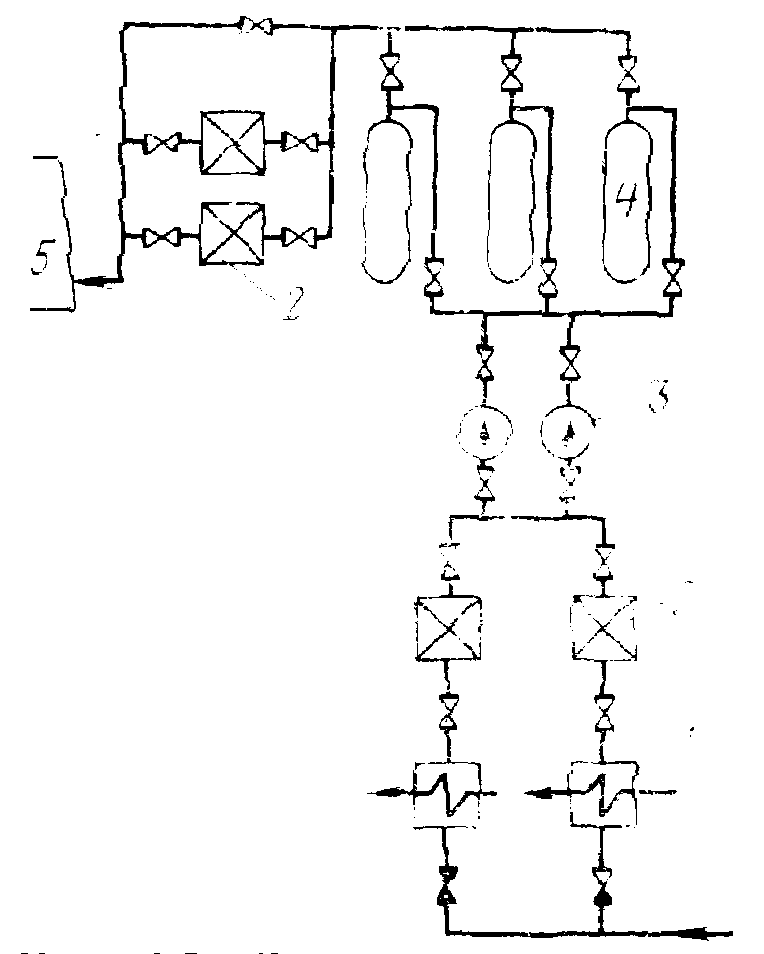 Повышенный выход радиоактивных газов из остановленного для перегрузки реактора характерен для периода длительностью 6-8 ч. В это время газы подаются в газгольдеры компрессорами под давлением 0,8-1,0 МПа. Газгольдеры  устанавливаются с резервом - обычно два рабочих и один резервный равных емкостей; предусматриваются два компрессора со 100%-ным резервом. Время выдержки принимается по распаду у ксенона-133.На рис.4.1 представлена схема газгольдерной установки для выдержки газов в период перегрузки.Из-за наличия в составе газовых сдувок атомарного водорода имеется опасность образования взрывоопасной смеси, поэтому радиоактивные газы разбавляются азотом, что приводит к существенному увеличению их объема. Это удорожает систему дезактивации газов с применением газгольдеров.Рис.4.1. Схема газгольдерной установки для выдержки газов в период перегрузки: 
	1- охладитель газа; 2 - аэрозольный фильтр; 
	3 - компрессор: 4 - газгольдер; 
	5 -  вентиляционная труба.В отличие от этого очистка радиоактивных газов путем их сорбции активированным углем гораздо перспективнее. Схема такой очистки показана на рис. 4.2.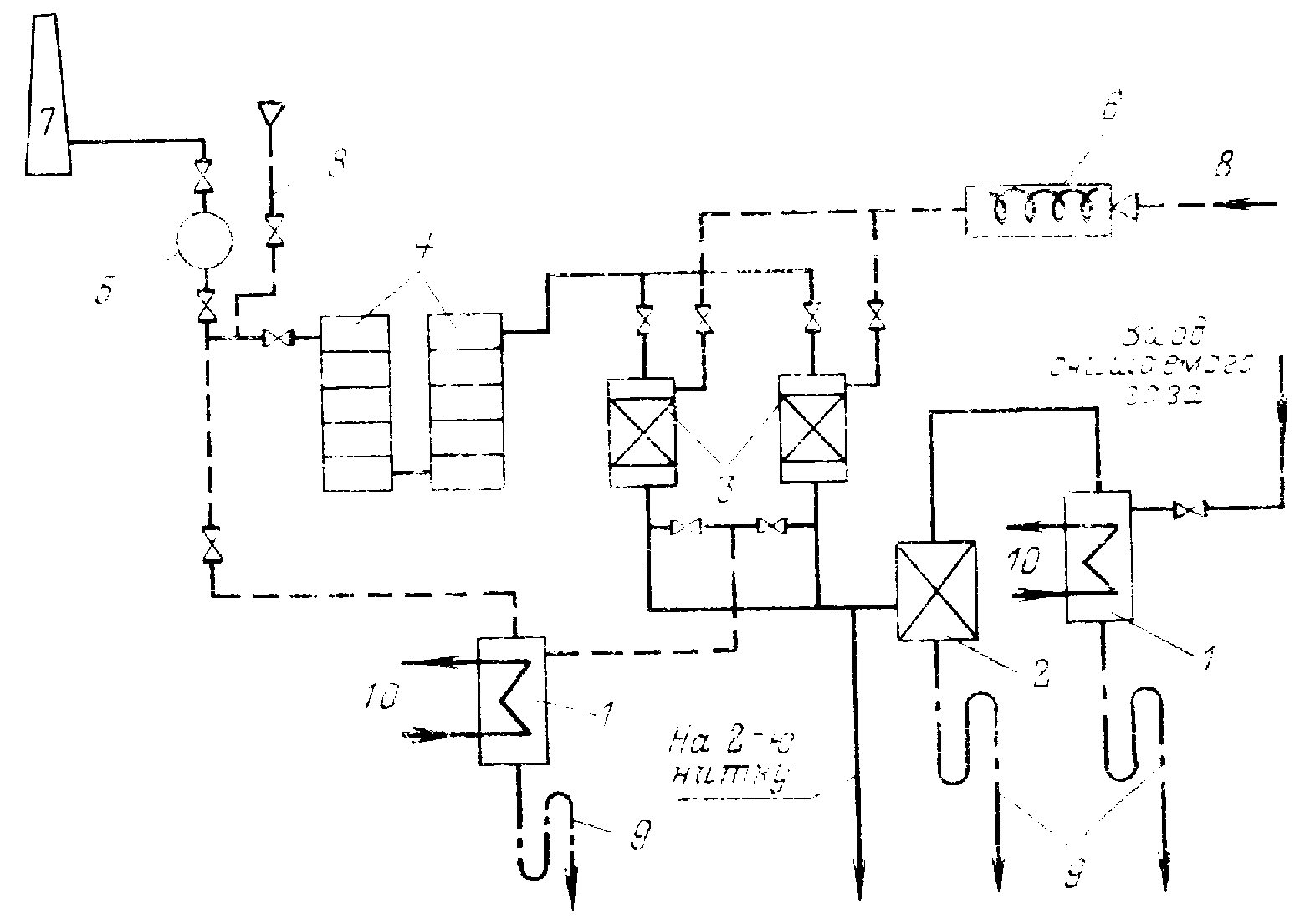 Рис.4.2. Схема очистки газообразных отходов АЭС радиохроматографическим методом.1-охладитель газа; 
2-аэрозольный фильтр: 3-цеолитовые колонны: 4-фильтр-адсорбер; 
5-газодувка; 
6-нагреватель воздуха; 7-вентиляционная труба; 
8-атмосферный воздух; 9-в дренаж; 
10-охлаждающая вода.Радиоактивные газы разбавляются азотом до взрыво-безопасной концентрации и направляются по трубопроводу в теплообменник 1, где происходят их охлаждение до 10-20°С и конденсация основной части водяных паров, содержащихся в газах.Затем газ освобождается от капельной влаги в самоочищающемся аэрозольном фильтре 2, насадкой которого служит мат из грубого стекловолокна с диаметром нитей 10—12 мкм.Для глубокой осушки газа до влагосодержания не более 0,1 г/м3 устанавливаются две цеолитовые (или силикагелевые) колонны 3. Когда в одной колонне производится глубокая осушка газа, в другой осуществляется регенерация цеолита (или силикагелия) нагретым атмосферным воздухом, температура которого перед поступлением в газодувку 5 снижается с помощью охладителя 1.Глубокая осушка газов необходима для предотвращения сорбции влаги активированным углем, заполняющим адсорбер 4. Обычно устанавливаются три параллельные нитки: первая непрерывно работает в нормальном режиме при малом расходе газов,другая принимает на себя газ в случае повышенного газовыделения, третья находится в ремонте или резерве. В результате схема получается довольно сложной, но она обеспечивает глубокую очистку газов, и поэтому нашла широкое применение. В ряде случаев количество поступающих на очистку газов и содержание в них водорода довольно велики, что требует подачи значительного количества азота для разбавления водорода и приводит к увеличению габаритов оборудования, объема адсорбера и повышению стоимости установки. Для уменьшения объема газов в этом случае применяется сжигание водорода в среде кислорода на поверхности платинового или палладиевого катализатора в аппаратах-рекомбинаторах. Принципиальная схема такой установки показана на рис.4.3.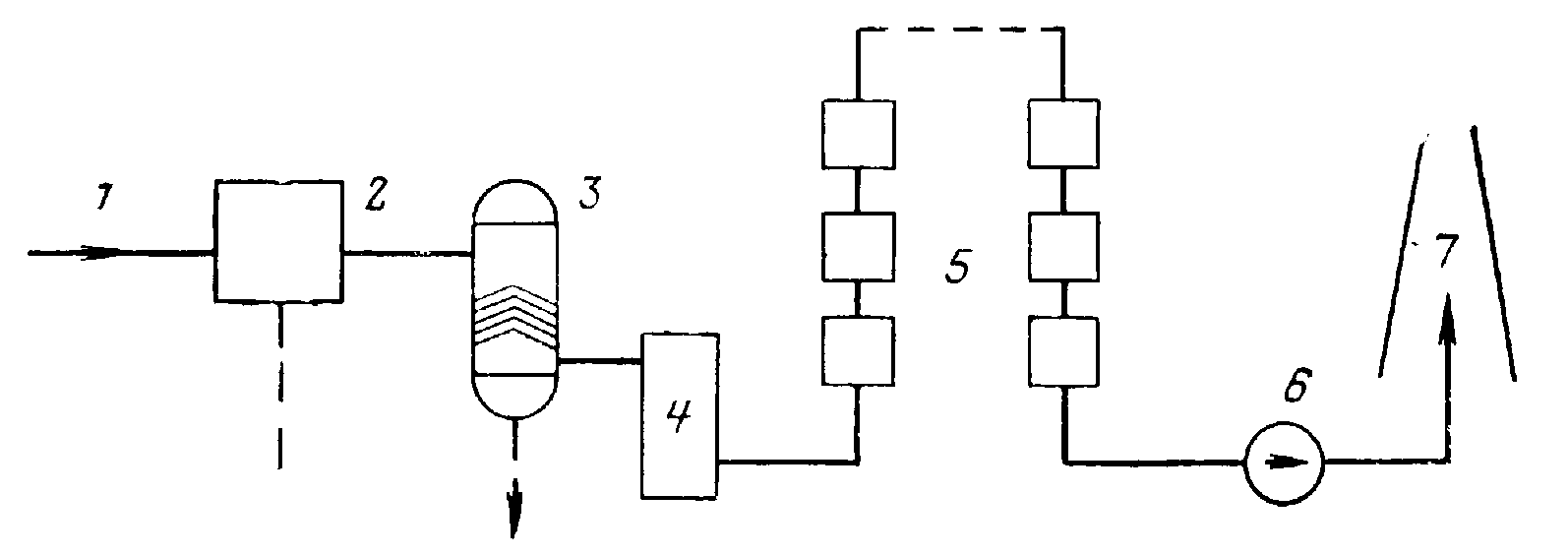 Рис.4.3. Схема системы очистки газов с предварительным дожиганием водорода:1-вход смеси; 
2- рекомбинатор; 
3 - аэрозольный фильтр; 
4 - цеолитовый фильтр; 
5 - адсорбер; 6 - газодувка; 
7 - вентиляционная труба.Недостаток этой схемы заключается в возможности конденсации пара в трубопроводах на пути до рекомбинатора с образованием водяной пробки или неконтролируемого повышения концентрации водорода перед рекомбинатором.В связи с этим находит применение схема дожигания водорода в циркуляционном контуре, заполненном азотом. Азот обеспечивает разбавление водорода до взрывобезопасных концентраций. После сжигания водорода газовая смесь направляется на очистку. Методы очистки технологических газов АЭС путем поглощения радиоактивных продуктов угольных фильтрах-адсорберах нашли широкое применение, так как они надежны и предотвращают загрязнение атмосферы при всех режимах работы электростанции.4.3. 	ОЧИСТКА ВЕНТИЛЯЦИОННОГО ВОЗДУХА НА АЭСРасходы вентиляционного воздуха на блоке 1000 МВт достигают сотен тысяч кубометров в час. Количество радиоактивных газов в вентиляционном воздухе не представляет опасности для окружающей среды. Поэтому в очистке таких объемов воздуха от них нет нобходимости.Вместе с тем требуется очистка воздуха от аэрозолей.Методы, применяемые для очистки воздуха от радиоактивных аэрозолей, сходны с обычными методами очистки газов от неактивной пыли, но для их осуществления требуются иные технические решения, другие материалы и оборудование.В настоящее время фильтрация является основным средством очистки воздуха от радиоактивных аэрозолей. Для этой цели применяются, как правило, фильтры, созданные на основе специальных тонковолокнистых материалов.Наибольшее распространены ткани, выполненные на основе материалов ФПП и ФПА: 
Ткань ФПП представляет собой слой ультратонких (1,5—2,5 мкм) волокон перхлорвинила, нанесенный на марлевую подкладку. Ткань гидрофобна, стойка по отношению к кислотам и щелочам, но подвержена воздействию масел и органических растворителей. Ткань можно применять при температурах до 60°С.Ткань  ФПА  изготавливается  из  ультратонких (~1,5 мкм) волокон ацетилцеллюлозы. Ткань гидрофильна, поэтому фильтры могут применяться при относительной влажности воздуха не более 80% и при температурах не более 150°С. Ткань стойка по отношению к маслам, но нестойка при воздействии кислот и щелочей. Фильтры с указанными типами тканей имеют степень очистки не ниже 99,9%. Таблица 4.1Характеристика тканей ФПП и ФПАПримечания: I. 	Первая цифра марки ткани - диаметр волокон в микронах, увеличенный 
			в 10 раз, вторая цифра сопротивление в кгс/м2.		     2. 	Степень проскока приведена при испытаниях на масляном тумане 
			при скорости 0,01 м/с.На действующих атомных электростанциях широко распространены рамочные фильтры тонкой очистки типа Д.Каркас фильтра - деревянный, фильтр собран из П-образных рамок. Фильтры применяются для индивидуальной и групповой установок. Особое внимание требуется уделять герметичности их установки. Сопротивление фильтров складывается из сопротивления ткани и воздушных каналов.При подборе вентиляторов сопротивление фильтра рекомендуется принимать удвоенным вследствие накопления пыли. Пылеемкость фильтра ограничивается обычно 70—80 г/м2. Фильтры устанавливаются в специальных камерах. Для очистки газов от радиоактивного йода применяются фильтры-адсорберы, в которых в качестве сорбента используется активированный уголь. Применяются фильтры марок ФП-100, ФП-200. Сопротивление фильтров по воздуху составляет 700 Па.Фильтры тонкой очистки предназначены для улавливания с очень высокой эффективностью (не ниже 99%) мелких частиц при низкой концентрации (1 мг/л) и малой скорости фильтрования (1,0 м/с). Обычно эти фильтры не подвергают регенерации.При значительном количестве частиц и паров в воздухе для повышения эффективности и срока службы фильтров тонкой очистки перед ними устанавливают фильтры грубой очистки, которые выполняются из более грубых волокон (например, стекловолокна диаметром 30 мкм).Фильтры грубой очистки применяют для очистки газовых выбросов со средней (1-100 мг/л) и высокой (до 1 г/л) концентрацией дисперсной фазы при средней и высокой скоростях фильтрования. Фильтры этого класса могут быть как нерегенерируемыми, так и периодически или непрерывно регенерируемыми.Рациональный выбор фильтров и схем фильтровальных установок различных вентиляционных систем позволяет обеспечить надежную очистку выбрасываемого воздуха и исключить загрязнение окружающей среды вентиляционными выбросами АЭС.Объем помещения, м3Кратность воздухообмена, 1/чДо 100105005100035000210000 и более1Продукты деленияПериод полураспадаЙод-1318 сутЙод-13320,8 чКсенон-1335,27 сутКсенон-1359,13 чКриптон-871,3 чКриптон-882.77 чМарка тканиТолщина, ммСтепень проскока, %ФПП-15-1,50,20,100………ФПП-25-6,00,80,005ФПА-15-4,00,60,050ФПА-15-6,00,80,005